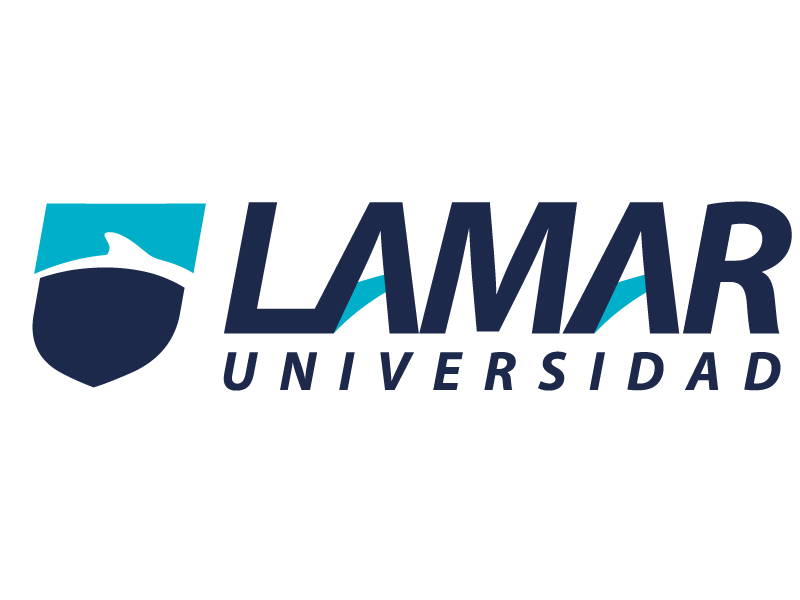 BUSQUEMOS SIMILITUDESAlfonso Nicolas Castro Eguiarte.BEO 42043°A BEOMaestra: ANA KARINA FLETES ARREZOLA06 de marzo de 2017Que me pareció: La lectura me pareció agradable, para distraer un poco la mente, no estar en lo mismo y relajarme, bastante cortas, eso sí con buena estructura y buen lenguaje.Observar: La observación como su palabra dice, es la acción que realizamos, al ver una “cosa” pero en este caso le damos más importancia para descubrir sus detalles.Comparar: Cuando observamos (que observar puede ir de la mano comparar) nos damos más cuenta de las diferencias y detalles de algo o bien su relación.Diferencias:SimilitudesDiálogos:El maestro y el niño si tienen dialogo 
El grillo no tiene dialogoAmbos son un cuento narrativoDiferentes formas de escribir palabras, coloquialismo Su final es igual de cerradoNo dejan ninguna preguntaSu final pese a ser cerrado. Uno dice final (El grillo)Un aprendizaje mutuo, No hace falta la edad para ayudar a los demás.